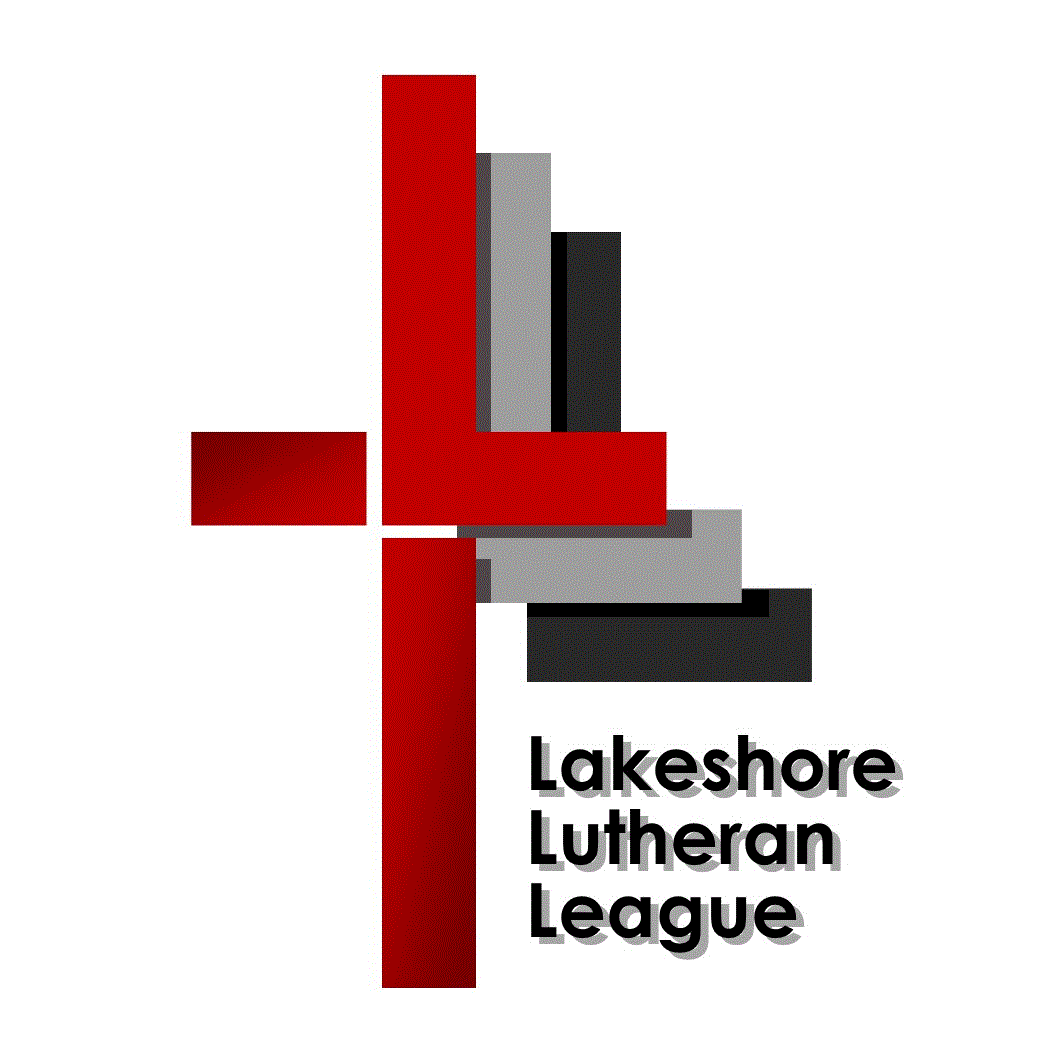 													(1/20)CONSTITUTION OF THE LAKESHORE LUTHERAN LEAGUEArticle I:	NameThe name of the organization shall be the Lakeshore Lutheran League. Also referred to as the conference. For the basketball season, the league will be divided into two divisions.Article II:	QuorumA quorum is established when more than 50% of the member schools are represented at the meeting.A quorum must exist in order for any meeting of the Lakeshore Lutheran League to take place.When the constitution refers to a simple or two-thirds majority, that majority will be of the schools present at the meeting, providing a quorum exists.Article III:	MembershipConference membership shall consist of the schools of the Lakeshore Lutheran League.Students that are not members of a school belonging to the Lakeshore Lutheran League shall not be allowed to participate in any league events. (revision 4/19)New members shall be accepted at any meeting of the conference by a simple majority vote of the existing members. Each member school must be notified at least two weeks in advance.Schools that do not share the same purpose and vision (Article IV) of the Lakeshore Lutheran League will not be considered for membership.(revision 4/19)As members of the Lakeshore Lutheran League you are agreeing with the constitution and sports guidelines of the league. (revision 8/18)Voting membership shall be limited to one vote per school through their designated official. When schools are combined for a sport, they will be granted one vote on issues concerning that sport. (Voting shall be done by show of hands.)If a repeated violation of the Constitution and/or Regulations of the conference occurs, the following steps shall be taken:The school that has been offended will contact the offender and try to settle the matter.The officers of the conference will be notified.The officers will contact the offending school in writing and inform them that the matter will be discussed at the next meeting of the conference.A conference meeting will be held to discuss the issue and the resolution of that issue.If no resolution is achieved, a meeting will be called in order to expel the offending school.The vote to expel a school must be a two-thirds majority of schools present at the meeting. Article IV:	Purpose of the League / Philosophy StatementTo provide opportunity for Christian sportsmanship, teamwork, and cooperation.To provide opportunity for building Christian friendships.To promote unity of purpose in the interscholastic athletics of our schools.To provide opportunity to develop moral, spiritual, physical, social, and mental characteristics of the children.To provide training for high school and lifetime athletics.To provide opportunity for exposure to sports in the interscholastic setting.Article V:	Officers of the LeagueOfficersPresidentVice-PresidentSecretary-TreasurerElection of OfficersOffices of the League shall be filled by means of an election.  The election will take place at the spring meeting after the alignment of divisions takes place.  Officers will assume their positions after the spring meeting.  The designated official from each school is eligible to be an officer.  Officers will serve for two years.  The election of President and Vice-President will occur in the even numbered years and the election of Secretary/Treasurer will take place in the odd numbered years.  The President and Vice-President may not be from the same division.  There is no limit on terms.DutiesThe PresidentThe president shall preside at all meetings, appoint committees, and arrange for meeting facilities.  He shall oversee the set-up of all league schedules, especially the volleyball and the basketball schedule in the division to which his school belongs.  He is an ex-officio member of all committees. He shall also oversee any conflict resolution.The Vice-PresidentThe vice-president shall preside at all meetings when the president is unavailable. He/she shall oversee the set-up of the basketball schedule in the division to which his school belongs. He/she shall assume the duties of the president in the case that the president leaves office. A new vice-president shall then be appointed by the new president to finish the term. He shall also aid in conflict resolution.Secretary-TreasurerThe secretary treasurer shall keep all records and copies of minutes of all meetings.  He shall send a copy of all minutes to each conference school.  He shall send a copy of notices and agendas, prior to each called meeting, to each conference school.  He shall annually prepare the league roster (school name, address, phone number, principal’s name, coaches’ names, school mascot, and school colors) to be updated at the August meeting.The secretary-treasurer shall collect all conference dues and pay all debts incurred by the conference in any function.  A record of all conference funds shall be kept current, and a written report shall be presented at each conference meeting.  The secretary-treasurer shall be responsible for the payment of all awards to be presented for athletic achievements at functions authorized by the league.In the event that an officer cannot finish his term, the other officer will serve in his stead until a replacement officer is elected at the next conference meeting.  The replacement officer will finish out the term and then be eligible to be elected in the next scheduled election.Article VI:  League MeetingThere shall be a meeting in the summer (August)(revision 1/20), in the fall (early October)(revision 1/20) and again in the spring (late April) of each year.  The agendas for these meetings shall include a review of the previous sports seasons with emphasis upon rules, regulations, guidelines, and preliminary scheduling for future seasons.Other meetings of the conference shall be called as deemed necessary by the president, or by the will of conference members in consultation with the executive committee.AugustAll schedules for all sports will be reviewed.Dues will be collected.Discuss the upcoming volleyball and soccer season/tournaments.All materials for the new school year will be distributed.Update of all coaches, athletic directors, etc. for the league roster.Any changes that will be taking place for the coming school year.Any scheduling of soccer may take place after the adjournment of the meeting.NovemberReview of any WIAA-NFHS Basketball rule changes for the upcoming season.Review of specific Lakeshore Lutheran League Basketball Regulations.Review volleyball and soccer season/tournaments.Discussion of questions and concerns from coaches and athletic directors.AprilElection of officers. The new officers will take place after the conclusion of the meeting.Dues will be established for the next school year. (They are to be paid in August. Checks payable to Lakeshore Lutheran League.)School must have their enrollment projection for grades 3 – 8 for the next school year.The divisions will be established in the even numbered years and will stay the same for a period of two years.Schools must register for the sports in which their school will participate the next school year.The schedules for volleyball and basketball will be handed out or set up during the summer by the officers.Discussion of the school year just finishing and what needs to be changed for the next year.*Other meetings of the conference shall be called as deemed necessary by the president, or by the will of conference members in consultation with the executive committee.Article VII:  Sports of the LeagueFallVolleyball – GirlsSoccer – Co-edWinterBasketball – BoysBasketball – GirlsWrestling (Post basketball)SpringSoftball – Co-edTrack – Co-edAdditional sports may be added to the existing sports program of the league by a simple majority vote of the conference schools at a regular league meeting.Article VIII: TournamentsThe league shall sponsor tournaments in Volleyball, Basketball, and Softball. Only league schools shall be invited to these tournaments.  Tournaments shall be hosted by schools on a rotational basis (see guidelines).  Awards, fees, and other guidelines shall be established by the league.  (See league guidelines for each sport.)Article IX:  DuesThe dues of the league shall be used for the administration of the league.  The dues shall be set for the year in the spring meeting of the league ($100).  Payment of dues is required by September 30 of that year.Article X:  AmendmentsThis constitution may be amended by a two/thirds vote of the conference schools. All schools must be notified of the proposed amendment at least two weeks in advance.Article XI:  Information for Annual DistributionA copy of the constitution, season and tournament guidelines, league philosophy and policy, tournament ranking grid, and rotation schedule of tournament hosts and league officers will be distributed to each conference school at the August meeting.Article XII:  The Basketball Divisions (Division 1 & Division 2)The establishment of the basketball divisions will take place at the April meeting. Each school is required to bring a total of their enrollment projection from grades 3rd – 8th for the next school year. These totals will be used in the establishment of divisions. The largest eight schools will be Division 1 and the remaining eight schools will be Division 2. Any discussion of specific situations regarding divisions will take place, including schools that will combine in order to have a team. Once the divisions are established for the year, a vote will be taken to approve what has been decided. Majority will rule. The divisions will be established in the even numbered years and will stay the same for a period of two years.All other sports of the Lakeshore Lutheran League, except for softball, will not have divisions. All schools will be eligible to compete against each other.Article XIII:  Enforcement of RegulationsAll athletic directors hosting a league match in volleyball and basketball must submit a complete result sheet to the league secretary who will keep them on file and post into the website. If any league games are changed, it is necessary to inform the league officers (President, Vice-President, and Secretary/Treasurer) of such changes. If disputes arise regarding the schedule changes, the President will be called on to settle the dispute.If a violation of any league policy or regulation occurs, the principal and athletic director of the violating school must make every effort to resolve the violation at the local level. If no solution is reached between the schools, the president of the league, in consultation with the other league officers, will determine how the violation is to be handled. If the president is involved in a dispute, the vice-president will be called upon to mediate the dispute.Article XIV:  League WebsiteA league website will be used to post results of various events and all tournament information concerning the Lakeshore Luther League. The website will be updated by any league officer. The website will be funded by the profit of the league volleyball tournament t-shirt sales.Lakeshore Lutheran LeaguePhilosophy StatementThe stated philosophy of the Lakeshore Lutheran League is to promote unity of purpose in the interscholastic athletics of our schools. We want to provide the opportunity to develop moral, spiritual, physical, social, and mental characteristics of our athletes. We hope to provide an opportunity for teaching teamwork and cooperation. We wish also to provide opportunity for Christian sportsmanship and friendship.The stated policy of our league is that for the tournament, team trophies will be given to 1st, 2nd, 3rd, and Consolation Champions. Individual medals will be awarded to the first place champion players. A traveling plaque will be awarded to the championship team of the tournament. This plaque must be returned to next season’s tournament to be awarded.